LOYOLA COLLEGE (AUTONOMOUS), CHENNAI – 600 034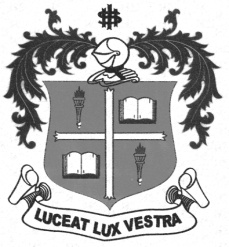 B.Sc. DEGREE EXAMINATION – MATHEMATICSFIFTH SEMESTER – APRIL 2012MT 5408 - GRAPH THEORY                 Date : 27-04-2012 	Dept. No.	        Max. : 100 Marks                 Time : 1:00 - 4:00 	                                             PART AAnswer ALL the questions								    (10 x 2 =20)Define a complete bipartite graph.Prove that every cubic graph has an even number of points.If G1 = K2 and G2 = C3 then findG1G2 (ii) G1 + G2 Define distance between any two points of a graph.Define an Eulerian graph and give an example.Prove that every Hamiltonian graph is 2-connected.Draw all possible trees with 6 vertices.Define an eccentricity of a vertex v in a connected graph G.Is K3,3 planar? If not justify your answer.Find the chromatic number for the following graph.PART BAnswer any FIVE questions								    (5 x 8 =40)(a) Show that in any group of two or more people, there are always two with exactly the same number of friends inside the group.(b) Prove that 								(5+3)12. If Let  be a  graph and  be a  graph then prove that      (i)  is a  graph.      (ii)  is a  graph.13. (a) Prove that a closed walk odd length contains a cycle.      (b) If a graph G is not connected then prove that the graph  is connected.		(5+3)	14. (a) Prove that a line x of a connected graph G is a bridge if and only if x is not on any cycle of G.            (b) Prove that every non - trivial connected graphs has atleast two points which are not cut points.											(5+3)15. If G is a graph with  vertices and , then prove that G is Hamiltonian.16. (a) Prove that every tree has a centre consisting of either one point or two adjacent points.(b) Let T be a spanning tree of a connected graph. Let x = uv be an edge of G not in T. Then   prove that T + x contains a cycle. 							(4+4)	17. State and prove Euler’s theorem.18. Prove that every planar graph is 5-colourable.PART CAnswer any TWO questions							(2 x 20 =40)19. (a) Prove that the maximum number of lines among all p point graphs with no triangles is .(b) Let  be a  graph then prove that .				(15 +5)	20. (a) Prove that a graph G with atleast two points is bipartite if and only if all its cycles are of even length.(b) Let G be a connected graph with atleast three points then prove that G is a block if and only if any two points of G lie on a common cycle.					(12+8)21. (a) Prove that the following statements are equivalent for a connected graph G(i) G is eulerian.(ii) Every point of G has even degree.(iii) The set of edges of G can be partitioned into cycles.(b) Show that the Petersen graph is nonhamiltonian.					(12+8)	22. (a) Let  be a  graph then prove that the following statements are equivalent(i) G is a tree.(ii) Every two points of G are joined by a unique path.(iii) G is connected and .(iv) G is acyclic and .      (b) Prove that every uniquely n – colourable graph is (n – 1) connected.		(14+6)	****************